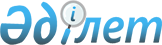 О бюджете Балхашского района на 2018-2020 годыРешение Балхашского районного маслихата Алматинской области от 25 декабря 2017 года № 25-115. Зарегистрировано Департаментом юстиции Алматинской области 29 декабря 2017 года № 4460.
      В соответствии с пунктом 2 статьи 9 Бюджетного кодекса Республики Казахстан от 4 декабря 2008 года, подпунктом 1) пункта 1 статьи 6 Закона Республики Казахстан от 23 января 2001 года "О местном государственном управлении и самоуправлении в Республике Казахстан", Балхашский районный маслихат РЕШИЛ:
      1. Утвердить районный бюджет на 2018-2020 годы, согласно приложениям 1, 2 и 3 к настоящему решению соответственно, в том числе на 2018 год в следующих объемах:
      1) доходы 5 663 151 тысяча тенге, в том числе:
      налоговые поступления 122 856 тысяч тенге;
      неналоговые поступления 9 361 тысяча тенге;
      поступления от продажи основного капитала 3 675 тысяч тенге;
      поступления трансфертов 5 527 259 тысяч тенге, в том числе:
      целевые текущие трансферты 1 457 252 тысячи тенге;
      целевые трансферты на развитие 674 907 тысяч тенге;
      субвенции 3 395 100 тысяч тенге;
      2) затраты 5 663 151 тысяча тенге;
      3) чистое бюджетное кредитование 8 182 тысячи тенге, в том числе:
      бюджетные кредиты 36 075 тысяч тенге;
      погашение бюджетных кредитов 27 893 тысячи тенге;
      4) сальдо по операциям с финансовыми активами 0 тенге;
      5) дефицит (профицит) бюджета (-) 8 182 тысячи тенге;
      6) финансирование дефицита (использование профицита) бюджета 8 182 тысячи тенге.
      Сноска. Пункт 1 в редакции решения Балхашского районного маслихата Алматинской области от 22.11.2018 № 38-175 (вводится в действие с 01.01.2018).


      2. Утвердить резерв местного исполнительного органа района на 2018 год в сумме 2 650 тыс тенге.
      3. Предусмотреть в районном бюджете на 2018 год объемы бюджетных субвенции передаваемых из районного бюджета в бюджеты сельских округов, в сумме 237 028 тысяч теңге, в том числе:
      Акдалинскому сельскому округу 11 151 тысяч тенге;
      Баканасскому сельскому округу 109 268 тысяч тенге;
      Бахбахтинскому сельскому округу 60 236 тысяч тенге;
      Балатопарскому сельскому округу 17 515 тысяч тенге;
      Берекенскому сельскому округу 12 342 тысяч тенге;
      Бирликскому сельскому округу 13 786 тысяч тенге;
      Каройскому сельскому округу 12 730 тысяч тенге.
      4. Учесть, что в районном бюджете на 2018 год предусмотрены целевые трансферты бюджетам акимов сельских округов, в том числе на:
      реализацию государственного образовательного заказа в дошкольных организациях образования;
      реализацию мер по содействию экономическому развитию регионов в рамках Программы развития регионов до 2020 года.
      Распределение указанных трансфертов бюджетам сельского округа определяется на основании постановления акимата Балхашского района.
      5. Учесть, что в районном бюджете на 2018 год предусмотрены трансферты органам местного самоуправления в сумме 9 469 тысяч тенге, согласно приложению 4 к настоящему решению.
      Акимам сельских округов обеспечить эффективное использование бюджетных средств, поступающих на контрольный счет наличности местного самоуправления.
      6. Установить перечень районных бюджетных программ не подлежащих секвестру в процессе исполнения районного бюджета на 2018 год согласно приложению 5 к настоящему решению.
      7. Контроль за исполнением настоящего решения возложить на постоянную комиссию районного маслихата "По экономической реформе, бюджету, тарифной политике, развитию малого и среднего предпринимательства".
      8. Настоящее решение вводится действие с 1 января 2018 года. Районный бюджет на 2018 год
      Сноска. Приложение 1 в редакции решения Балхашского районного маслихата Алматинской области от 22.11.2018 № 38-175 (вводится в действие с 01.01.2018). Районный бюджет на 2019 год Районный бюджет на 2020 год Трансферты органам местного самоуправления на 2018 год Перечень районных бюджетных программ, не подлежащих секвестру в процессе исполнения районного бюджета на 2018 год
					© 2012. РГП на ПХВ «Институт законодательства и правовой информации Республики Казахстан» Министерства юстиции Республики Казахстан
				
      Председатель сессии Балхашского районного маслихата

М. Косаев

      Секретарь Балхашского районного маслихата

К. Омаров
Приложение 1 к решению Балхашского районного маслихата от 25 декабря 2017 года № 25-115 "О бюджете Балхашского района на 2018-2020 годы" 
Категория
Категория
Категория
Наименование
Сумма (тысяч тенге)
Класс
Класс
Класс
Сумма (тысяч тенге)
Подкласс
Подкласс
Сумма (тысяч тенге)
І. Доходы
5663151
1
Налоговые поступления
122856
01
Подоходный налог 
24268
2
Индивидуальный подоходный налог
24268
04
Hалоги на собственность
85549
1
Налог на имущество 
29713
3
Земельный налог
2133
4
Hалог на транспортные средства
51160
5
Единый земельный налог
2543
05
Внутренние налоги на товары, работы и услуги
6917
2
Акцизы
1841
3
Поступления за использование природных и других ресурсов
2016
4
Сборы за ведение предпринимательской и профессиональной деятельности
3060
07
Прочие налоги
239
1
Прочие налоги
239
Категория
Категория
Категория
Наименование
Сумма (тысяч тенге)
Класс
Класс
Класс
Сумма (тысяч тенге)
Подкласс
Подкласс
Сумма (тысяч тенге)
08
Обязательные платежи, взимаемые за совершение юридически значимых действий и (или) выдачу документов уполномоченными на то государственными органами или должностными лицами
5883
1
Государственная пошлина
5883
2
Неналоговые поступления
9361
01
Доходы от государственной собственности
3350
1
Поступления части чистого дохода государственных предприятий
300
5
Доходы от аренды имущества, находящегося в государственной собственности
3050
04
Штрафы, пени, санкции, взыскания, налагаемые государственными учреждениями, финансируемыми из государственного бюджета, а также содержащимися и финансируемыми из бюджета (сметы расходов) Национального Банка Республики Казахстан
3500
1
Штрафы, пени, санкции, взыскания, налагаемые государственными учреждениями, финансируемыми из государственного бюджета, а также содержащимися и финансируемыми из бюджета (сметы расходов) Национального Банка Республики Казахстан, за исключением поступлений от организаций нефтяного сектора
3500
06
Прочие неналоговые поступления
2511
1
Прочие неналоговые поступления
2511
3
Поступления от продажи основного капитала
3675
01
Поступления от продажи земельных участков закрепленных за государственным органом финансируемых из местного бюджета
500
1
Поступления от продажи земельных участков
500
03
Продажа земли и нематериальных активов
3175
1
Продажа земли
3175
4
Поступления трансфертов 
5527259
02
Трансферты из вышестоящих органов государственного управления
5527259
2
Трансферты из областного бюджета
5527259
Функциональная группа
Функциональная группа
Функциональная группа
Функциональная группа
Функциональная группа
Сумма (тысяч тенге)
Функциональная подгруппа
Функциональная подгруппа
Функциональная подгруппа
Функциональная подгруппа
Сумма (тысяч тенге)
Администратор бюджетных программ
Администратор бюджетных программ
Администратор бюджетных программ
Сумма (тысяч тенге)
 Программа
 Программа
Сумма (тысяч тенге)
Наименование
Сумма (тысяч тенге)
ІІ. Затраты
5663151
01
Государственные услуги общего характера
293557
1
Представительные, исполнительные и другие органы, выполняющие общие функции государственного управления
251754
112
Аппарат маслихата района (города областного значения)
22761
001
Услуги по обеспечению деятельности маслихата района (города областного значения)
21761
003
Капитальные расходы государственного органа
1000
122
Аппарат акима района (города областного значения)
103601
001
Услуги по обеспечению деятельности акима района (города областного значения)
100286
003
Капитальные расходы государственного органа
905
106
Проведение мероприятий за счет чрезвычайного резерва местного исполнительного органа для ликвидации чрезвычайных ситуаций социального, природного и техногенного характера
2410
123
Аппарат акима района в городе, города районного значения, поселка, села, сельского округа
125392
001
Услуги по обеспечению деятельности акима района в городе, города районного значения, поселка, села, сельского округа
123666
022
Капитальные расходы государственного органа
1726
2
Финансовая деятельность
22141
452
Отдел финансов района (города областного значения)
22141
001
Услуги по реализации государственной политики в области исполнения бюджета и управления коммунальной собственностью района (города областного значения)
20263
003
Проведение оценки имущества в целях налогообложения
301
Функциональная группа
Функциональная группа
Функциональная группа
Функциональная группа
Функциональная группа
Сумма (тысяч тенге)
Функциональная подгруппа
Функциональная подгруппа
Функциональная подгруппа
Функциональная подгруппа
Сумма (тысяч тенге)
Администратор бюджетных программ
Администратор бюджетных программ
Администратор бюджетных программ
Сумма (тысяч тенге)
 Программа
 Программа
Сумма (тысяч тенге)
Наименование
Сумма (тысяч тенге)
010
Приватизация, управление коммунальным имуществом, постприватизационная деятельность и регулирование споров, связанных с этим
1577
5
Планирование и статистическая деятельность
19662
453
Отдел экономики и бюджетного планирования района (города областного значения)
19662
001
Услуги по реализации государственной политики в области формирования и развития экономической политики, системы государственного планирования
19662
02
Оборона
17878
1
Военные нужды
1778
122
Аппарат акима района (города областного значения)
1778
005
Мероприятия в рамках исполнения всеобщей воинской обязанности
1778
2
Организация работы по чрезвычайным ситуациям
16100
122
Аппарат акима района (города областного значения)
16100
006
Предупреждение и ликвидация чрезвычайных ситуаций масштаба района (города областного значения)
16100
03
Общественный порядок, безопасность, правовая, судебная, уголовно-исполнительная деятельность
1232
9
Прочие услуги в области общественного порядка и безопасности
1232
485
Отдел пассажирского транспорта и автомобильных дорог района (города областного значения)
1232
021
Обеспечение безопасности дорожного движения в населенных пунктах
1232
04
Образование
2944721
1
Дошкольное воспитание и обучение
243994
Функциональная группа
Функциональная группа
Функциональная группа
Функциональная группа
Функциональная группа
Сумма (тысяч тенге)
Функциональная подгруппа
Функциональная подгруппа
Функциональная подгруппа
Функциональная подгруппа
Сумма (тысяч тенге)
Администратор бюджетных программ
Администратор бюджетных программ
Администратор бюджетных программ
Сумма (тысяч тенге)
 Программа
 Программа
Сумма (тысяч тенге)
Наименование
Сумма (тысяч тенге)
464
Отдел образования района (города областного значения)
243294
040
Реализация государственного образовательного заказа в дошкольных организациях образования
243294
467
Отдел строительства района (города областного значения)
700
037
Строительство и реконструкция объектов дошкольного воспитания и обучения
700
2
Начальное, основное среднее и общее среднее образование
2342786
464
Отдел образования района (города областного значения)
2285292
003
Общеобразовательное обучение
2247225
006
Дополнительное образование для детей
38067
465
Отдел физической культуры и спорта района (города областного значения)
57494
017
Дополнительное образование для детей и юношества по спорту
57494
9
Прочие услуги в области образования
357941
464
Отдел образования района (города областного значения)
357941
001
Услуги по реализации государственной политики на местном уровне в области образования 
13618
004
Информатизация системы образования в государственных учреждениях образования района (города областного значения)
13300
005
Приобретение и доставка учебников, учебно-методических комплексов для государственных учреждений образования района (города областного значения)
59898
007
Проведение школьных олимпиад, внешкольных мероприятий и конкурсов районного (городского) масштаба
1589
012
Капитальные расходы государственного органа
740
Функциональная группа
Функциональная группа
Функциональная группа
Функциональная группа
Функциональная группа
Сумма (тысяч тенге)
Функциональная подгруппа
Функциональная подгруппа
Функциональная подгруппа
Функциональная подгруппа
Сумма (тысяч тенге)
Администратор бюджетных программ
Администратор бюджетных программ
Администратор бюджетных программ
Сумма (тысяч тенге)
 Программа
 Программа
Сумма (тысяч тенге)
Наименование
Сумма (тысяч тенге)
015
Ежемесячные выплаты денежных средств опекунам (попечителям) на содержание ребенка-сироты (детей-сирот), и ребенка (детей), оставшегося без попечения родителей
16900
067
Капитальные расходы подведомственных государственных учреждений и организаций
251896
06
Социальная помощь и социальное обеспечение
264974
1
Социальное обеспечение
34902
451
Отдел занятости и социальных программ района (города областного значения)
34902
005
Государственная адресная социальная помощь
34902
2
Социальная помощь
202826
451
Отдел занятости и социальных программ района (города областного значения)
202826
002
Программа занятости
75913
004
Оказание социальной помощи на приобретение топлива специалистам здравоохранения, образования, социального обеспечения, культуры, спорта и ветеринарии в сельской местности в соответствии с законодательством Республики Казахстан
17100
006
Оказание жилищной помощи
4674
007
Социальная помощь отдельным категориям нуждающихся граждан по решениям местных представительных органов
3713
010
Материальное обеспечение детей-инвалидов, воспитывающихся и обучающихся на дому
1457
014
Оказание социальной помощи нуждающимся гражданам на дому
36291
017
Обеспечение нуждающихся инвалидов обязательными гигиеническими средствами и предоставление услуг специалистами жестового языка, индивидуальными помощниками в соответствии с индивидуальной программой реабилитации инвалида
28989
Функциональная группа
Функциональная группа
Функциональная группа
Функциональная группа
Функциональная группа
Сумма (тысяч тенге)
Функциональная подгруппа
Функциональная подгруппа
Функциональная подгруппа
Функциональная подгруппа
Сумма (тысяч тенге)
Администратор бюджетных программ
Администратор бюджетных программ
Администратор бюджетных программ
Сумма (тысяч тенге)
 Программа
 Программа
Сумма (тысяч тенге)
Наименование
Сумма (тысяч тенге)
023
Обеспечение деятельности центров занятости населения
34689
9
Прочие услуги в области социальной помощи и социального обеспечения
27246
451
Отдел занятости и социальных программ района (города областного значения)
25971
001
Услуги по реализации государственной политики на местном уровне в области обеспечения занятости и реализации социальных программ для населения
21014
011
Оплата услуг по зачислению, выплате и доставке пособий и других социальных выплат
1265
050
Реализация Плана мероприятий по обеспечению прав и улучшению качества жизни инвалидов
3692
485
Отдел пассажирского транспорта и автомобильных дорог района (города областного значения)
1275
050
Реализация Плана мероприятий по обеспечению прав и улучшению качества жизни инвалидов в Республике Казахстан на 2012-2018 годы
1275
07
Жилищно-коммунальное хозяйство
709379
1
Жилищное хозяйство
222162
467
Отдел строительства района (города областного значения)
184883
003
Проектирование и строительство, реконструкция жилья коммунального жилищного фонда
92913
004
Проектирование, развитие и (или) обустройство инженерно-коммуникационной инфраструктуры
91970
487
Отдел жилищно-коммунального хозяйства и жилищной инспекции района (города областного значения)
37279
Функциональная группа
Функциональная группа
Функциональная группа
Функциональная группа
Функциональная группа
Сумма (тысяч тенге)
Функциональная подгруппа
Функциональная подгруппа
Функциональная подгруппа
Функциональная подгруппа
Сумма (тысяч тенге)
Администратор бюджетных программ
Администратор бюджетных программ
Администратор бюджетных программ
Сумма (тысяч тенге)
 Программа
 Программа
Сумма (тысяч тенге)
Наименование
Сумма (тысяч тенге)
001
Услуги по реализации государственной политики на местном уровне в области жилищно-коммунального хозяйства и жилищного фонда
11520
003
Капитальные расходы государственного органа
5299
032
Капитальные расходы подведомственных государственных учреждений и организаций
20460
2
Коммунальное хозяйство
289971
487
Отдел жилищно-коммунального хозяйства и жилищной инспекции района (города областного значения)
289971
058
Развитие системы водоснабжения и водоотведения в сельских населенных пунктах
289971
3
Благоустройство населенных пунктов
197246
487
Отдел жилищно-коммунального хозяйства и жилищной инспекции района (города областного значения)
197246
017
Обеспечение санитарии населенных пунктов
2720
025
Освещение улиц в населенных пунктах
8972
030
Благоустройство и озеленение населенных пунктов
185554
08
Культура, спорт, туризм и информационное пространство
454098
1
Деятельность в области культуры
364141
455
Отдел культуры и развития языков района (города областного значения)
115095
003
Поддержка культурно-досуговой работы
115095
467
Отдел строительства района (города областного значения)
249046
011
Развитие объектов культуры
249046
2
Спорт
14263
465
Отдел физической культуры и спорта района (города областного значения)
14263
001
Услуги по реализации государственной политики на местном уровне в сфере физической культуры и спорта
8683
004
Капитальные расходы государственного органа
300
Функциональная группа
Функциональная группа
Функциональная группа
Функциональная группа
Функциональная группа
Сумма (тысяч тенге)
Функциональная подгруппа
Функциональная подгруппа
Функциональная подгруппа
Функциональная подгруппа
Сумма (тысяч тенге)
Администратор бюджетных программ
Администратор бюджетных программ
Администратор бюджетных программ
Сумма (тысяч тенге)
 Программа
 Программа
Сумма (тысяч тенге)
Наименование
Сумма (тысяч тенге)
006
Проведение спортивных соревнований на районном (города областного значения) уровне
891
007
Подготовка и участие членов сборных команд района (города областного значения) по различным видам спорта на областных спортивных соревнованиях
4389
3
Информационное пространство
43032
455
Отдел культуры и развития языков района (города областного значения)
34632
006
Функционирование районных (городских) библиотек
33597
007
Развитие государственного языка и других языков народа Казахстана
1035
456
Отдел внутренней политики района (города областного значения)
8400
002
Услуги по проведению государственной информационной политики
8400
9
Прочие услуги по организации культуры, спорта, туризма и информационного пространства
32662
455
Отдел культуры и развития языков района (города областного значения)
17423
001
Услуги по реализации государственной политики на местном уровне в области развития языков и культуры
7912
032
Капитальные расходы подведомственных государственных учреждений и организаций
3705
106
Проведение мероприятий за счет чрезвычайного резерва местного исполнительного органа для ликвидации чрезвычайных ситуаций социального, природного и техногенного характера
5806
456
Отдел внутренней политики района (города областного значения)
15239
Функциональная группа
Функциональная группа
Функциональная группа
Функциональная группа
Функциональная группа
Сумма (тысяч тенге)
Функциональная подгруппа
Функциональная подгруппа
Функциональная подгруппа
Функциональная подгруппа
Сумма (тысяч тенге)
Администратор бюджетных программ
Администратор бюджетных программ
Администратор бюджетных программ
Сумма (тысяч тенге)
 Программа
 Программа
Сумма (тысяч тенге)
Наименование
Сумма (тысяч тенге)
001
Услуги по реализации государственной политики на местном уровне в области информации, укрепления государственности и формирования социального оптимизма граждан
15239
10
Сельское, водное, лесное, рыбное хозяйство, особо охраняемые природные территории, охрана окружающей среды и животного мира, земельные отношения
276423
1
Сельское хозяйство
241869
462
Отдел сельского хозяйства района (города областного значения)
64374
001
Услуги по реализации государственной политики на местном уровне в сфере сельского хозяйства
64374
473
Отдел ветеринарии района (города областного значения)
177495
001
Услуги по реализации государственной политики на местном уровне в сфере ветеринарии
13238
006
Организация санитарного убоя больных животных
1301
007
Организация отлова и уничтожения бродячих собак и кошек
2120
008
Возмещение владельцам стоимости изымаемых и уничтожаемых больных животных, продуктов и сырья животного происхождения
9630
009
Проведение ветеринарных мероприятий по энзоотическим болезням животных
1017
010
Проведение мероприятий по идентификации сельскохозяйственных животных
5914
011
Проведение противоэпизоотических мероприятий
144275
6
Земельные отношения
17680
463
Отдел земельных отношений района (города областного значения)
17680
Функциональная группа
Функциональная группа
Функциональная группа
Функциональная группа
Функциональная группа
Сумма (тысяч тенге)
Функциональная подгруппа
Функциональная подгруппа
Функциональная подгруппа
Функциональная подгруппа
Сумма (тысяч тенге)
Администратор бюджетных программ
Администратор бюджетных программ
Администратор бюджетных программ
Сумма (тысяч тенге)
 Программа
 Программа
Сумма (тысяч тенге)
Наименование
Сумма (тысяч тенге)
001
Услуги по реализации государственной политики в области регулирования земельных отношений на территории района (города областного значения)
10015
004
Организация работ по зонированию земель
6665
006
Землеустройство, проводимое при установлении границ районов, городов областного значения, районного значения, сельских округов, поселков, сел
1000
9
Прочие услуги в области сельского, водного, лесного, рыбного хозяйства, охраны окружающей среды и земельных отношений
16874
453
Отдел экономики и бюджетного планирования района (города областного значения)
16874
099
Реализация мер по оказанию социальной поддержки специалистов
16874
11
Промышленность, архитектурная, градостроительная и строительная деятельность
19064
2
Архитектурная, градостроительная и строительная деятельность
19064
467
Отдел строительства района (города областного значения)
10583
001
Услуги по реализации государственной политики на местном уровне в области строительства
10583
468
Отдел архитектуры и градостроительства района (города областного значения)
8481
001
Услуги по реализации государственной политики в области архитектуры и градостроительства на местном уровне
8481
12
Транспорт и коммуникации
328634
1
Автомобильный транспорт
318986
485
Отдел пассажирского транспорта и автомобильных дорог района (города областного значения)
318986
Функциональная группа
Функциональная группа
Функциональная группа
Функциональная группа
Функциональная группа
Сумма (тысяч тенге)
Функциональная подгруппа
Функциональная подгруппа
Функциональная подгруппа
Функциональная подгруппа
Сумма (тысяч тенге)
Администратор бюджетных программ
Администратор бюджетных программ
Администратор бюджетных программ
Сумма (тысяч тенге)
 Программа
 Программа
Сумма (тысяч тенге)
Наименование
Сумма (тысяч тенге)
023
Обеспечение функционирования автомобильных дорог
19881
045
Капитальный и средний ремонт автомобильных дорог районного значения и улиц населенных пунктов
299105
9
Прочие услуги в сфере транспорта и коммуникаций
9648
485
Отдел пассажирского транспорта и автомобильных дорог района (города областного значения)
9648
001
Услуги по реализации государственной политики на местном уровне в области пассажирского транспорта и автомобильных дорог 
9648
13
Прочие
19684
3
Поддержка предпринимательской деятельности и защита конкуренции
10684
469
Отдел предпринимательства района (города областного значения)
10684
001
Услуги по реализации государственной политики на местном уровне в области развития предпринимательства
8084
003
Поддержка предпринимательской деятельности
2400
004
Капитальные расходы государственного органа
200
9
Прочие
9000
123
Аппарат акима района в городе, города районного значения, поселка, села, сельского округа
9000
040
Реализация мер по содействию экономическому развитию регионов в рамках Программы "Развитие регионов"
9000
14
Обслуживание долга
30
1
Обслуживание долга
30
452
Отдел финансов района (города областного значения)
30
Функциональная группа
Функциональная группа
Функциональная группа
Функциональная группа
Функциональная группа
Сумма (тысяч тенге)
Функциональная подгруппа
Функциональная подгруппа
Функциональная подгруппа
Функциональная подгруппа
Сумма (тысяч тенге)
Администратор бюджетных программ
Администратор бюджетных программ
Администратор бюджетных программ
Сумма (тысяч тенге)
 Программа
 Программа
Сумма (тысяч тенге)
Наименование
Сумма (тысяч тенге)
013
Обслуживание долга местных исполнительных органов по выплате вознаграждений и иных платежей по займам из областного бюджета
30
15
Трансферты
269509
1
Трансферты
269509
452
Отдел финансов района (города областного значения)
269509
006
Возврат неиспользованных (недоиспользованных) целевых трансфертов
67
038
Субвенции
256453
051
Трансферты органам местного самоуправления
12988
054
Возврат сумм неиспользованных (недоиспользованных) целевых трансфертов, выделенных из республиканского бюджета за счет целевого трансферта из Национального фонда Республики Казахстан
1
ІІІ. Чистое бюджетное кредитование
8182
Бюджетные кредиты 
36075
10
Сельское, водное, лесное, рыбное хозяйство, особо охраняемые природные территории, охрана окружающей среды и животного мира, земельные отношения
36075
1
Сельское хозяйство
36075
453
Отдел экономики и бюджетного планирования района (города областного значения)
36075
006
Бюджетные кредиты для реализации мер социальной поддержки специалистов
36075
Категория 
Категория 
Категория 
Категория 
Сумма (тысяч тенге)
Класс
Класс
Наименование
Сумма (тысяч тенге)
Подкласс
Подкласс
Сумма (тысяч тенге)
Погашение бюджетных кредитов
27893
5
Погашение бюджетных кредитов
27893
01
Погашение бюджетных кредитов
27893
1
Погашение бюджетных кредитов, выданных из государственного бюджета
27893
Категория
Категория
Категория
Категория
Категория
 Сумма (тысяч тенге)
Класс
Класс
Класс
Наименование
Подкласс
Подкласс
Подкласс
Специфика
Специфика
Поступления от продажи финансовых активов государства
0
Категория
Категория
Категория
Категория
 Сумма

(тысяч тенге)
Класс
Класс
Наименование
 Сумма

(тысяч тенге)
Подкласс
Подкласс
 Сумма

(тысяч тенге)
V. Дефицит (профицит) бюджета
-8182
VI. Финансирование дефицита (использование профицита) бюджета
8182
7
Поступления займов
36075
01
Внутренние государственные займы
36075
2
Договоры займа
36075
Функциональная группа
Функциональная группа
Функциональная группа
Функциональная группа
Функциональная группа
Сумма

(тысяч тенге)
Функциональная подгруппа
Функциональная подгруппа
Функциональная подгруппа
Функциональная подгруппа
Сумма

(тысяч тенге)
Администратор бюджетных программ
Администратор бюджетных программ
Администратор бюджетных программ
Сумма

(тысяч тенге)
Программа
Программа
Сумма

(тысяч тенге)
Наименование
Сумма

(тысяч тенге)
Погашение займов
27893
16
Погашение займов
27893
1
Погашение займов
27893
452
Отдел финансов района (города областного значения)
27893
008
Погашение долга местного исполнительного органа перед вышестоящим бюджетом
27893Приложение 2 к решению Балхашского районного маслихата от 25 декабря 2017 года № 25-115 "О бюджете Балхашского района на 2018-2020 годы"
Категория
Категория
Категория
Категория
Категория
Сумма (тысяч тенге)
Класс
Класс
Наименование
Сумма (тысяч тенге)
Подкласс
Подкласс
Сумма (тысяч тенге)
І. Доходы
І. Доходы
5621365
1
Налоговые поступления
Налоговые поступления
130700
01
Подоходный налог 
Подоходный налог 
25736
2
Индивидуальный подоходный налог
Индивидуальный подоходный налог
25736
04
Hалоги на собственность
Hалоги на собственность
90672
1
Налог на имущество 
Налог на имущество 
25964
3
Земельный налог
Земельный налог
4117
4
Hалог на транспортные средства
Hалог на транспортные средства
58491
5
Единый земельный налог
Единый земельный налог
2100
05
Внутренние налоги на товары, работы и услуги
Внутренние налоги на товары, работы и услуги
9845
2
Акцизы
Акцизы
1741
3
Поступления за использование природных и других ресурсов
Поступления за использование природных и других ресурсов
2116
4
Сборы за ведение предпринимательской и профессиональной деятельности
Сборы за ведение предпринимательской и профессиональной деятельности
5988
07
Прочие налоги
Прочие налоги
264
1
Прочие налоги
Прочие налоги
264
08
Обязательные платежи, взимаемые за совершение юридически значимых действий и (или) выдачу документов уполномоченными на то государственными органами или должностными лицами
Обязательные платежи, взимаемые за совершение юридически значимых действий и (или) выдачу документов уполномоченными на то государственными органами или должностными лицами
4183
1
Государственная пошлина
Государственная пошлина
4183
2
Неналоговые поступления
Неналоговые поступления
14931
01
Доходы от государственной собственности
Доходы от государственной собственности
3570
1
Поступления части чистого дохода государственных предприятий
Поступления части чистого дохода государственных предприятий
320
5
Доходы от аренды имущества, находящегося в государственной собственности
Доходы от аренды имущества, находящегося в государственной собственности
3250
04
Штрафы, пени, санкции, взыскания, налагаемые государственными учреждениями, финансируемыми из государственного бюджета, а также содержащимися и финансируемыми из бюджета (сметы расходов) Национального Банка Республики Казахстан
Штрафы, пени, санкции, взыскания, налагаемые государственными учреждениями, финансируемыми из государственного бюджета, а также содержащимися и финансируемыми из бюджета (сметы расходов) Национального Банка Республики Казахстан
3700
1
Штрафы, пени, санкции, взыскания, налагаемые государственными учреждениями, финансируемыми из государственного бюджета, а также содержащимися и финансируемыми из бюджета (сметы расходов) Национального Банка Республики Казахстан, за исключением поступлений от организаций нефтяного сектора
Штрафы, пени, санкции, взыскания, налагаемые государственными учреждениями, финансируемыми из государственного бюджета, а также содержащимися и финансируемыми из бюджета (сметы расходов) Национального Банка Республики Казахстан, за исключением поступлений от организаций нефтяного сектора
3700
06
Прочие неналоговые поступления
Прочие неналоговые поступления
7661
1
Прочие неналоговые поступления
Прочие неналоговые поступления
7661
3
Поступления от продажи основного капитала
Поступления от продажи основного капитала
41885
03
Продажа земли и нематериальных активов
Продажа земли и нематериальных активов
41885
1
Продажа земли
Продажа земли
41885
4
Поступления трансфертов 
Поступления трансфертов 
5433849
02
Трансферты из вышестоящих органов государственного управления
Трансферты из вышестоящих органов государственного управления
5433849
2
Трансферты из областного бюджета
Трансферты из областного бюджета
5433849
Функциональная группа
Функциональная группа
Функциональная группа
Функциональная группа
Функциональная группа
Функциональная группа
Функциональная группа
Функциональная группа
Сумма (тысяч тенге)
Функциональная подгруппа
Функциональная подгруппа
Функциональная подгруппа
Функциональная подгруппа
Функциональная подгруппа
Функциональная подгруппа
Функциональная подгруппа
Сумма (тысяч тенге)
Администратор бюджетных программ
Администратор бюджетных программ
Администратор бюджетных программ
Администратор бюджетных программ
Администратор бюджетных программ
Сумма (тысяч тенге)
Программа
Программа
Программа
Сумма (тысяч тенге)
Наименование
Сумма (тысяч тенге)
ІІ. Затраты
5621365
01
Государственные услуги общего характера
270423
1
1
Представительные, исполнительные и другие органы, выполняющие общие функции государственного управления
236445
112
112
Аппарат маслихата района (города областного значения)
18392
001
001
Услуги по обеспечению деятельности маслихата района (города областного значения)
18392
122
122
Аппарат акима района (города областного значения)
91378
001
001
Услуги по обеспечению деятельности акима района (города областного значения)
81778
003
003
Капитальные расходы государственного органа
9600
123
123
Аппарат акима района в городе, города районного значения, поселка, села, сельского округа
126675
001
001
Услуги по обеспечению деятельности акима района в городе, города районного значения, поселка, села, сельского округа
126675
2
2
Финансовая деятельность
17252
452
452
Отдел финансов района (города областного значения)
17252
001
001
Услуги по реализации государственной политики в области исполнения бюджета и управления коммунальной собственностью района (города областного значения)
15261
003
003
Проведение оценки имущества в целях налогообложения
319
010
010
Приватизация, управление коммунальным имуществом, постприватизационная деятельность и регулирование споров, связанных с этим
1672
5
5
Планирование и статистическая деятельность
16726
453
453
Отдел экономики и бюджетного планирования района (города областного значения)
16726
001
001
Услуги по реализации государственной политики в области формирования и развития экономической политики, системы государственного планирования
16726
02
Оборона
4067
1
1
Военные нужды
3472
122
122
Аппарат акима района (города областного значения)
3472
005
005
Мероприятия в рамках исполнения всеобщей воинской обязанности
3472
2
2
Организация работы по чрезвычайным ситуациям
595
122
122
Аппарат акима района (города областного значения)
595
007
007
Мероприятия по профилактике и тушению степных пожаров районного (городского) масштаба, а также пожаров в населенных пунктах, в которых не созданы органы государственной противопожарной службы
595
03
Общественный порядок, безопасность, правовая, судебная, уголовно-исполнительная деятельность
882
9
9
Прочие услуги в области общественного порядка и безопасности
882
485
485
Отдел пассажирского транспорта и автомобильных дорог района (города областного значения)
882
021
021
Обеспечение безопасности дорожного движения в населенных пунктах
882
04
Образование
2686989
1
1
Дошкольное воспитание и обучение
180602
464
464
Отдел образования района (города областного значения)
180602
040
040
Реализация государственного образовательного заказа в дошкольных организациях образования
180602
2
2
Начальное, основное среднее и общее среднее образование
2365504
464
464
Отдел образования района (города областного значения)
2310420
003
003
Общеобразовательное обучение
2272503
006
006
Дополнительное образование для детей
37917
465
465
Отдел физической культуры и спорта района (города областного значения)
55084
017
017
Дополнительное образование для детей и юношества по спорту
55084
9
9
Прочие услуги в области образования
140883
464
464
Отдел образования района (города областного значения)
140883
001
001
Услуги по реализации государственной политики на местном уровне в области образования 
13881
004
004
Информатизация системы образования в государственных учреждениях образования района (города областного значения)
14535
005
005
Приобретение и доставка учебников, учебно-методических комплексов для государственных учреждений образования района (города областного значения)
57602
007
007
Проведение школьных олимпиад, внешкольных мероприятий и конкурсов районного (городского) масштаба
14206
015
015
Ежемесячные выплаты денежных средств опекунам (попечителям) на содержание ребенка-сироты (детей-сирот), и ребенка (детей), оставшегося без попечения родителей
20000
067
067
Капитальные расходы подведомственных государственных учреждений и организаций
20659
06
Социальная помощь и социальное обеспечение
298773
1
1
Социальное обеспечение
44102
451
451
Отдел занятости и социальных программ района (города областного значения)
44102
005
005
Государственная адресная социальная помощь
44102
2
2
Социальная помощь
254672
451
451
Отдел занятости и социальных программ района (города областного значения)
254672
002
002
Программа занятости
128719
004
004
Оказание социальной помощи на приобретение топлива специалистам здравоохранения, образования, социального обеспечения, культуры, спорта и ветеринарии в сельской местности в соответствии с законодательством Республики Казахстан
18501
006
006
Оказание жилищной помощи
4000
007
007
Социальная помощь отдельным категориям нуждающихся граждан по решениям местных представительных органов
3618
010
010
Материальное обеспечение детей-инвалидов, воспитывающихся и обучающихся на дому
1457
014
014
Оказание социальной помощи нуждающимся гражданам на дому
36741
017
017
Обеспечение нуждающихся инвалидов обязательными гигиеническими средствами и предоставление услуг специалистами жестового языка, индивидуальными помощниками в соответствии с индивидуальной программой реабилитации инвалида
30760
023
023
Обеспечение деятельности центра занятости населения
30876
9
9
Прочие услуги в области социальной помощи и социального обеспечения
26203
451
451
Отдел занятости и социальных программ района (города областного значения)
26203
001
001
Услуги по реализации государственной политики на местном уровне в области обеспечения занятости и реализации социальных программ для населения
21246
011
011
Оплата услуг по зачислению, выплате и доставке пособий и других социальных выплат
1265
050
050
Реализация Плана мероприятий по обеспечению прав и улучшению качества жизни инвалидов
3692
07
Жилищно-коммунальное хозяйство
1115815
1
1
Жилищное хозяйство
371359
467
467
Отдел стройтельства (города областного значения)
361817
003
003
Проектирование и строительство, реконструкция жилья коммунального жилищного фонда
188028
004
004
Проектирование, развитие и (или) обустройство инженерно-коммуникационной инфраструктуры
173789
487
487
Отдел жилищно-коммунального хозяйства и жилищной инспекции района (города областного значения)
9542
001
001
Услуги по реализации государственной политики на местном уровне в области жилищно-коммунального хозяйства и жилищного фонда
9542
2
2
Коммунальное хозяйство
416406
487
487
Отдел жилищно-коммунального хозяйства и жилищной инспекции района (города областного значения)
416406
018
018
Развитие благоустройства городов и населенных пунктов
242401
058
058
Развитие системы водоснабжения и водоотведения в сельских населенных пунктах
174005
3
3
Благоустройство населенных пунктов
328050
487
487
Отдел жилищно-коммунального хозяйства и жилищной инспекции района 
328050
030
030
Благоустройство и озеленение населенных пунктов
328050
08
Культура, спорт, туризм и информационное пространство
345449
1
1
Деятельность в области культуры
262944
455
455
Отдел культуры и развития языков района (города областного значения)
80897
003
003
Поддержка культурно-досуговой работы
80897
467
467
Отдел строительства района (города областного значения)
182047
011
011
Развитие объектов культуры
182047
2
2
Спорт
13925
465
465
Отдел физической культуры и спорта района (города областного значения)
13925
001
001
Услуги по реализации государственной политики на местном уровне в сфере физической культуры и спорта
8103
006
006
Проведение спортивных соревнований на районном (города областного значения) уровне
1433
007
007
Подготовка и участие членов сборных команд района (города областного значения) по различным видам спорта на областных спортивных соревнованиях
4389
3
3
Информационное пространство
47833
455
455
Отдел культуры и развития языков района (города областного значения)
34163
006
006
Функционирование районных (городских) библиотек
33128
007
007
Развитие государственного языка и других языков народа Казахстана
1035
456
456
Отдел внутренней политики района (города областного значения)
13670
002
002
Услуги по проведению государственной информационной политики
13670
9
9
Прочие услуги по организации культуры, спорта, туризма и информационного пространства
20747
455
455
Отдел культуры и развития языков района (города областного значения)
7488
001
001
Услуги по реализации государственной политики на местном уровне в области развития языков и культуры
7488
456
456
Отдел внутренней политики района (города областного значения)
13259
001
001
Услуги по реализации государственной политики на местном уровне в области информации, укрепления государственности и формирования социального оптимизма граждан
13259
10
Сельское, водное, лесное, рыбное хозяйство, особо охраняемые природные территории, охрана окружающей среды и животного мира, земельные отношения
258370
1
1
Сельское хозяйство
239875
453
453
Отдел экономики и бюджетного планирования района (города областного значения)
18797
099
099
Реализация мер по оказанию социальной поддержки специалистов
18797
462
462
Отдел сельского хозяйства района (города областного значения)
14638
001
001
Услуги по реализации государственной политики на местном уровне в сфере сельского хозяйства
14638
473
473
Отдел ветеринарии района (города областного значения)
206440
001
001
Услуги по реализации государственной политики на местном уровне в сфере ветеринарии
12276
006
006
Организация убоя больных животных
9761
007
007
Организация отлова и уничтожения бродячих собак и кошек
2320
008
008
Возмещение владельцам стоимости изымаемых и уничтожаемых больных животных, продуктов и сырья животного происхождения
19100
009
009
Проведение ветеринарных мероприятий по энзоотическим болезням животных
11210
010
010
Проведение мероприятий по идентификации сельскохозяйственных животных
15001
011
011
Проведение противоэпизоотических мероприятий
145562
6
6
Земельные отношения
9705
463
463
Отдел земельных отношений района (города областного значения)
9705
001
001
Услуги по реализации государственной политики в области регулирования земельных отношений на территории района (города областного значения)
9705
11
11
Промышленность, архитектурная, градостроительная и строительная деятельность
17703
2
2
Архитектурная, градостроительная и строительная деятельность
17703
467
467
Отдел строительства района (города областного значения)
9594
001
Услуги по реализации государственной политики на местном уровне в области строительства
9594
468
468
Отдел архитектуры и градостроительства района (города областного значения)
8109
001
Услуги по реализации государственной политики в области архитектуры и градостроительства на местном уровне 
8109
12
12
Транспорт и коммуникации
316179
1
1
Автомобильный транспорт
308696
485
485
Отдел пассажирского транспорта и автомобильных дорог района (города областного значения)
308696
022
Развитие транспортной инфраструктуры
6623
023
Обеспечение функционирования автомобильных дорог
19881
045
Капитальный и средний ремонт сельских населенных пунктов и улиц автомобильных дорог районного значения
282192
9
9
Прочие услуги в сфере транспорта и коммуникаций
7483
485
485
Отдел пассажирского транспорта и автомобильных дорог района (города областного значения)
7483
001
Услуги по реализации государственной политики на местном уровне в области пассажирского транспорта и автомобильных дорог 
7483
13
13
Прочие
19130
3
3
Поддержка предпринимательской деятельности и защита конкуренции
7317
469
469
Отдел предпринимательства района (города областного значения)
7317
001
Услуги по реализации государственной политики на местном уровне в области развития предпринимательства
7317
9
9
Прочие
11813
123
123
Аппарат акима района в городе, города районного значения, поселка, села, сельского округа
9000
040
Реализация мер по содействию экономическому развитию регионов в рамках Программы "Развитие регионов"
9000
452
452
Отдел финансов района (города областного значения)
2813
012
Резерв местного исполнительного органа района (города областного значения) 
2813
15
15
Трансферты
274928
1
1
Трансферты
274928
452
452
Отдел финансов района (города областного значения)
274928
038
Субвенции
263095
051
Трансферты органам местного самоуправления
11833
ІІІ. Чистое бюджетное кредитование
Бюджетные кредиты 
57353
10
10
Сельское, водное, лесное, рыбное хозяйство, особо охраняемые природные территории, охрана окружающей среды и животного мира, земельные отношения
57353
1
1
Сельское хозяйство
57353
453
453
Отдел экономики и бюджетного планирования района (города областного значения)
57353
006
Бюджетные кредиты для реализации мер социальной поддержки специалистов
57353
Категория
Категория
Категория
 

Сумма (тысяч тенге)
Класс
Класс
Наименование
 

Сумма (тысяч тенге)
Подкласс
Подкласс
Подкласс
Погашение бюджетных кредитов
28083
5
Погашение бюджетных кредитов
28083
01
Погашение бюджетных кредитов
28083
1
Погашение бюджетных кредитов, выданных из государственного бюджета
28083
Категория 
Категория 
Категория 
Категория 
Категория 
 

Сумма

(тыс.тенге)
Класс
Класс
Наименование
 

Сумма

(тыс.тенге)
Подкласс
Подкласс
 

Сумма

(тыс.тенге)
Специфика
Специфика
 

Сумма

(тыс.тенге)
Поступления от продажи финансовых активов государства
0
Категория
Категория
Категория
Категория
 

Сумма

(тысяч тенге)
Класс
Класс
Наименование
 

Сумма

(тысяч тенге)
Подкласс
Подкласс
 

Сумма

(тысяч тенге)
V. Дефицит (профицит) бюджета
-29270
VI. Финансирование дефицита (использование профицита) бюджета
29270
7
Поступления займов
57353
01
Внутренние государственные займы
57353
2
Договоры займа
57353
Функциональная группа
Функциональная группа
Функциональная группа
Функциональная группа
Функциональная группа
 

Сумма

(тысяч тенге)
Функциональная подгруппа
Функциональная подгруппа
Функциональная подгруппа
Функциональная подгруппа
 

Сумма

(тысяч тенге)
Администратор бюджетных программ
Администратор бюджетных программ
Администратор бюджетных программ
 

Сумма

(тысяч тенге)
Программа
Программа
 

Сумма

(тысяч тенге)
Наименование
 

Сумма

(тысяч тенге)
Погашение займов
 28083
16
Погашение займов
 28083
1
Погашение займов
 28083
452
Отдел финансов района (города областного значения)
 28083
008
Погашение долга местного исполнительного органа перед вышестоящим бюджетом
 28083Приложение 3 к решению Балхашского районного маслихата от 25 декабря 2017 года № 25-115 "О бюджете Балхашского района на 2018-2020 годы"
Категория
Категория
Категория
Категория
Категория
Сумма (тысяч тенге)
Класс
Класс
Наименование
Сумма (тысяч тенге)
Подкласс
Подкласс
Сумма (тысяч тенге)
І. Доходы
І. Доходы
4662856
1
Налоговые поступления
Налоговые поступления
139180
01
Подоходный налог 
Подоходный налог 
27736
2
Индивидуальный подоходный налог
Индивидуальный подоходный налог
27736
04
Hалоги на собственность
Hалоги на собственность
96138
1
Налог на имущество 
Налог на имущество 
27514
3
Земельный налог
Земельный налог
4367
4
Hалог на транспортные средства
Hалог на транспортные средства
62031
5
Единый земельный налог
Единый земельный налог
2226
05
Внутренние налоги на товары, работы и услуги
Внутренние налоги на товары, работы и услуги
10559
2
Акцизы
Акцизы
1841
3
Поступления за использование природных и других ресурсов
Поступления за использование природных и других ресурсов
2310
4
Сборы за ведение предпринимательской и профессиональной деятельности
Сборы за ведение предпринимательской и профессиональной деятельности
6408
07
Прочие налоги
Прочие налоги
264
1
Прочие налоги
Прочие налоги
264
08
Обязательные платежи, взимаемые за совершение юридически значимых действий и (или) выдачу документов уполномоченными на то государственными органами или должностными лицами
Обязательные платежи, взимаемые за совершение юридически значимых действий и (или) выдачу документов уполномоченными на то государственными органами или должностными лицами
4483
1
Государственная пошлина
Государственная пошлина
4483
2
Неналоговые поступления
Неналоговые поступления
15851
01
Доходы от государственной собственности
Доходы от государственной собственности
3790
1
Поступления части чистого дохода государственных предприятий
Поступления части чистого дохода государственных предприятий
340
5
Доходы от аренды имущества, находящегося в государственной собственности
Доходы от аренды имущества, находящегося в государственной собственности
3450
04
Штрафы, пени, санкции, взыскания, налагаемые государственными учреждениями, финансируемыми из государственного бюджета, а также содержащимися и финансируемыми из бюджета (сметы расходов) Национального Банка Республики Казахстан
Штрафы, пени, санкции, взыскания, налагаемые государственными учреждениями, финансируемыми из государственного бюджета, а также содержащимися и финансируемыми из бюджета (сметы расходов) Национального Банка Республики Казахстан
3900
1
Штрафы, пени, санкции, взыскания, налагаемые государственными учреждениями, финансируемыми из государственного бюджета, а также содержащимися и финансируемыми из бюджета (сметы расходов) Национального Банка Республики Казахстан, за исключением поступлений от организаций нефтяного сектора
Штрафы, пени, санкции, взыскания, налагаемые государственными учреждениями, финансируемыми из государственного бюджета, а также содержащимися и финансируемыми из бюджета (сметы расходов) Национального Банка Республики Казахстан, за исключением поступлений от организаций нефтяного сектора
3900
06
Прочие неналоговые поступления
Прочие неналоговые поступления
8161
1
Прочие неналоговые поступления
Прочие неналоговые поступления
8161
3
Поступления от продажи основного капитала
Поступления от продажи основного капитала
44169
03
Продажа земли и нематериальных активов
Продажа земли и нематериальных активов
44169
1
Продажа земли
Продажа земли
44169
4
Поступления трансфертов 
Поступления трансфертов 
4463656
02
Трансферты из вышестоящих органов государственного управления
Трансферты из вышестоящих органов государственного управления
4463656
2
Трансферты из областного бюджета
Трансферты из областного бюджета
4463656
Функциональная группа
Функциональная группа
Функциональная группа
Функциональная группа
Функциональная группа
Функциональная группа
Функциональная группа
Функциональная группа
Функциональная группа
Функциональная группа
Функциональная группа
Функциональная группа
Функциональная группа
Функциональная группа
Функциональная группа
Сумма (тысяч тенге)
Функциональная подгруппа
Функциональная подгруппа
Функциональная подгруппа
Функциональная подгруппа
Функциональная подгруппа
Функциональная подгруппа
Функциональная подгруппа
Функциональная подгруппа
Функциональная подгруппа
Функциональная подгруппа
Функциональная подгруппа
Функциональная подгруппа
Сумма (тысяч тенге)
Администратор бюджетных программ
Администратор бюджетных программ
Администратор бюджетных программ
Администратор бюджетных программ
Администратор бюджетных программ
Администратор бюджетных программ
Администратор бюджетных программ
Администратор бюджетных программ
Администратор бюджетных программ
Администратор бюджетных программ
Сумма (тысяч тенге)
Программа
Программа
Программа
Программа
Сумма (тысяч тенге)
Наименование
Наименование
Сумма (тысяч тенге)
ІІ. Затраты
ІІ. Затраты
4662856
01
01
01
Государственные услуги общего характера
Государственные услуги общего характера
288511
1
1
Представительные, исполнительные и другие органы, выполняющие общие функции государственного управления
Представительные, исполнительные и другие органы, выполняющие общие функции государственного управления
252938
112
112
112
112
112
112
Аппарат маслихата района (города областного значения)
Аппарат маслихата района (города областного значения)
19228
001
001
Услуги по обеспечению деятельности маслихата района (города областного значения)
Услуги по обеспечению деятельности маслихата района (города областного значения)
19228
122
122
122
122
122
122
Аппарат акима района (города областного значения)
Аппарат акима района (города областного значения)
95613
001
001
Услуги по обеспечению деятельности акима района (города областного значения)
Услуги по обеспечению деятельности акима района (города областного значения)
86013
003
003
Капитальные расходы государственного органа
Капитальные расходы государственного органа
9600
123
123
123
123
123
123
Аппарат акима района в городе, города районного значения, поселка, села, сельского округа
Аппарат акима района в городе, города районного значения, поселка, села, сельского округа
138097
001
001
Услуги по обеспечению деятельности акима района в городе, города районного значения, поселка, села, сельского округа
Услуги по обеспечению деятельности акима района в городе, города районного значения, поселка, села, сельского округа
138097
2
2
Финансовая деятельность
Финансовая деятельность
18073
452
452
452
452
452
452
Отдел финансов района (города областного значения)
Отдел финансов района (города областного значения)
18073
001
001
Услуги по реализации государственной политики в области исполнения бюджета и управления коммунальной собственностью района (города областного значения)
Услуги по реализации государственной политики в области исполнения бюджета и управления коммунальной собственностью района (города областного значения)
15982
003
003
Проведение оценки имущества в целях налогообложения
Проведение оценки имущества в целях налогообложения
335
010
010
Приватизация, управление коммунальным имуществом, постприватизационная деятельность и регулирование споров, связанных с этим
Приватизация, управление коммунальным имуществом, постприватизационная деятельность и регулирование споров, связанных с этим
1756
5
5
Планирование и статистическая деятельность
Планирование и статистическая деятельность
17500
453
453
453
453
453
453
Отдел экономики и бюджетного планирования района (города областного значения)
Отдел экономики и бюджетного планирования района (города областного значения)
17500
001
001
Услуги по реализации государственной политики в области формирования и развития экономической политики, системы государственного планирования
Услуги по реализации государственной политики в области формирования и развития экономической политики, системы государственного планирования
17500
02
02
02
Оборона
Оборона
4271
1
1
Военные нужды
Военные нужды
3646
122
122
122
122
122
122
Аппарат акима района (города областного значения)
Аппарат акима района (города областного значения)
3646
005
005
Мероприятия в рамках исполнения всеобщей воинской обязанности
Мероприятия в рамках исполнения всеобщей воинской обязанности
3646
2
2
Организация работы по чрезвычайным ситуациям
Организация работы по чрезвычайным ситуациям
625
122
122
122
122
122
122
Аппарат акима района (города областного значения)
Аппарат акима района (города областного значения)
625
007
007
Мероприятия по профилактике и тушению степных пожаров районного (городского) масштаба, а также пожаров в населенных пунктах, в которых не созданы органы государственной противопожарной службы
Мероприятия по профилактике и тушению степных пожаров районного (городского) масштаба, а также пожаров в населенных пунктах, в которых не созданы органы государственной противопожарной службы
625
03
03
03
Общественный порядок, безопасность, правовая, судебная, уголовно-исполнительная деятельность
Общественный порядок, безопасность, правовая, судебная, уголовно-исполнительная деятельность
926
9
9
Прочие услуги в области общественного порядка и безопасности
Прочие услуги в области общественного порядка и безопасности
926
485
485
485
485
485
485
Отдел пассажирского транспорта и автомобильных дорог района (города областного значения)
Отдел пассажирского транспорта и автомобильных дорог района (города областного значения)
926
021
021
Обеспечение безопасности дорожного движения в населенных пунктах
Обеспечение безопасности дорожного движения в населенных пунктах
926
04
04
04
Образование
Образование
3016025
1
1
Дошкольное воспитание и обучение
Дошкольное воспитание и обучение
180602
464
464
464
464
464
464
Отдел образования района (города областного значения)
Отдел образования района (города областного значения)
180602
040
040
Реализация государственного образовательного заказа в дошкольных организациях образования
Реализация государственного образовательного заказа в дошкольных организациях образования
180602
2
2
Начальное, основное среднее и общее среднее образование
Начальное, основное среднее и общее среднее образование
2565895
464
464
464
464
464
464
Отдел образования района (города областного значения)
Отдел образования района (города областного значения)
2510811
003
003
Общеобразовательное обучение
Общеобразовательное обучение
2472561
006
006
Дополнительное образование для детей
Дополнительное образование для детей
38250
465
465
465
465
465
465
Отдел физической культуры и спорта района (города областного значения)
Отдел физической культуры и спорта района (города областного значения)
55084
017
017
Дополнительное образование для детей и юношества по спорту
Дополнительное образование для детей и юношества по спорту
55084
9
9
Прочие услуги в области образования
Прочие услуги в области образования
118159
464
464
464
464
464
464
Отдел образования района (города областного значения)
Отдел образования района (города областного значения)
118159
001
001
Услуги по реализации государственной политики на местном уровне в области образования 
Услуги по реализации государственной политики на местном уровне в области образования 
14524
004
004
Информатизация системы образования в государственных учреждениях образования района (города областного значения)
Информатизация системы образования в государственных учреждениях образования района (города областного значения)
15700
005
005
Приобретение и доставка учебников, учебно-методических комплексов для государственных учреждений образования района (города областного значения)
Приобретение и доставка учебников, учебно-методических комплексов для государственных учреждений образования района (города областного значения)
64300
007
007
Проведение школьных олимпиад, внешкольных мероприятий и конкурсов районного (городского) масштаба
Проведение школьных олимпиад, внешкольных мероприятий и конкурсов районного (городского) масштаба
2635
015
015
Ежемесячные выплаты денежных средств опекунам (попечителям) на содержание ребенка-сироты (детей-сирот), и ребенка (детей), оставшегося без попечения родителей
Ежемесячные выплаты денежных средств опекунам (попечителям) на содержание ребенка-сироты (детей-сирот), и ребенка (детей), оставшегося без попечения родителей
21000
06
06
06
Социальная помощь и социальное обеспечение
Социальная помощь и социальное обеспечение
304241
1
1
Социальное обеспечение
Социальное обеспечение
44102
451
451
451
451
451
451
Отдел занятости и социальных программ района (города областного значения)
Отдел занятости и социальных программ района (города областного значения)
44102
005
005
Государственная адресная социальная помощь
Государственная адресная социальная помощь
44102
2
2
Социальная помощь
Социальная помощь
209950
451
451
451
451
451
451
Отдел занятости и социальных программ района (города областного значения)
Отдел занятости и социальных программ района (города областного значения)
209950
002
002
Программа занятости
Программа занятости
83997
004
004
Оказание социальной помощи на приобретение топлива специалистам здравоохранения, образования, социального обеспечения, культуры, спорта и ветеринарии в сельской местности в соответствии с законодательством Республики Казахстан
Оказание социальной помощи на приобретение топлива специалистам здравоохранения, образования, социального обеспечения, культуры, спорта и ветеринарии в сельской местности в соответствии с законодательством Республики Казахстан
18501
006
006
Оказание жилищной помощи
Оказание жилищной помощи
18501
007
007
Социальная помощь отдельным категориям нуждающихся граждан по решениям местных представительных органов
Социальная помощь отдельным категориям нуждающихся граждан по решениям местных представительных органов
4000
010
010
Материальное обеспечение детей-инвалидов, воспитывающихся и обучающихся на дому
Материальное обеспечение детей-инвалидов, воспитывающихся и обучающихся на дому
1457
014
014
Оказание социальной помощи нуждающимся гражданам на дому
Оказание социальной помощи нуждающимся гражданам на дому
36741
017
017
Обеспечение нуждающихся инвалидов обязательными гигиеническими средствами и предоставление услуг специалистами жестового языка, индивидуальными помощниками в соответствии с индивидуальной программой реабилитации инвалида
Обеспечение нуждающихся инвалидов обязательными гигиеническими средствами и предоставление услуг специалистами жестового языка, индивидуальными помощниками в соответствии с индивидуальной программой реабилитации инвалида
30760
023
023
Обеспечение деятельности центра занятости населения
Обеспечение деятельности центра занятости населения
30876
9
9
Прочие услуги в области социальной помощи и социального обеспечения
Прочие услуги в области социальной помощи и социального обеспечения
35552
451
451
451
451
451
451
Отдел занятости и социальных программ района (города областного значения)
Отдел занятости и социальных программ района (города областного значения)
35552
001
001
Услуги по реализации государственной политики на местном уровне в области обеспечения занятости и реализации социальных программ для населения
Услуги по реализации государственной политики на местном уровне в области обеспечения занятости и реализации социальных программ для населения
22216
011
011
Оплата услуг по зачислению, выплате и доставке пособий и других социальных выплат
Оплата услуг по зачислению, выплате и доставке пособий и других социальных выплат
8756
050
050
Реализация Плана мероприятий по обеспечению прав и улучшению качества жизни инвалидов
Реализация Плана мероприятий по обеспечению прав и улучшению качества жизни инвалидов
4580
07
07
07
Жилищно-коммунальное хозяйство
Жилищно-коммунальное хозяйство
77328
1
1
Жилищное хозяйство
Жилищное хозяйство
9981
487
487
487
487
487
487
Отдел жилищно-коммунального хозяйства и жилищной инспекции района (города областного значения)
Отдел жилищно-коммунального хозяйства и жилищной инспекции района (города областного значения)
9981
001
001
Услуги по реализации государственной политики на местном уровне в области жилищно-коммунального хозяйства и жилищного фонда
Услуги по реализации государственной политики на местном уровне в области жилищно-коммунального хозяйства и жилищного фонда
9981
3
3
Благоустройство населенных пунктов
Благоустройство населенных пунктов
67347
487
487
487
487
487
487
Отдел жилищно-коммунального хозяйства и жилищной инспекции района 
Отдел жилищно-коммунального хозяйства и жилищной инспекции района 
67347
030
030
Благоустройство и озеленение населенных пунктов
Благоустройство и озеленение населенных пунктов
67347
08
08
08
Культура, спорт, туризм и информационное пространство
Культура, спорт, туризм и информационное пространство
171576
1
1
Деятельность в области культуры
Деятельность в области культуры
87870
455
455
455
455
455
455
Отдел культуры и развития языков района (города областного значения)
Отдел культуры и развития языков района (города областного значения)
87870
003
003
Поддержка культурно-досуговой работы
Поддержка культурно-досуговой работы
87870
2
2
Спорт
Спорт
14298
465
465
465
465
465
465
Отдел физической культуры и спорта района (города областного значения)
Отдел физической культуры и спорта района (города областного значения)
14298
001
001
Услуги по реализации государственной политики на местном уровне в сфере физической культуры и спорта
Услуги по реализации государственной политики на местном уровне в сфере физической культуры и спорта
8476
006
006
Проведение спортивных соревнований на районном (города областного значения) уровне
Проведение спортивных соревнований на районном (города областного значения) уровне
1433
007
007
Подготовка и участие членов сборных команд района (города областного значения) по различным видам спорта на областных спортивных соревнованиях
Подготовка и участие членов сборных команд района (города областного значения) по различным видам спорта на областных спортивных соревнованиях
4389
3
3
Информационное пространство
Информационное пространство
47833
455
455
455
455
455
455
Отдел культуры и развития языков района (города областного значения)
Отдел культуры и развития языков района (города областного значения)
34163
006
006
Функционирование районных (городских) библиотек
Функционирование районных (городских) библиотек
33128
007
007
Развитие государственного языка и других языков народа Казахстана
Развитие государственного языка и других языков народа Казахстана
1035
456
456
456
456
456
456
Отдел внутренней политики района (города областного значения)
Отдел внутренней политики района (города областного значения)
13670
002
002
Услуги по проведению государственной информационной политики
Услуги по проведению государственной информационной политики
13670
9
9
Прочие услуги по организации культуры, спорта, туризма и информационного пространства
Прочие услуги по организации культуры, спорта, туризма и информационного пространства
21575
455
455
455
455
455
455
Отдел культуры и развития языков района (города областного значения)
Отдел культуры и развития языков района (города областного значения)
7832
001
001
Услуги по реализации государственной политики на местном уровне в области развития языков и культуры
Услуги по реализации государственной политики на местном уровне в области развития языков и культуры
7832
456
456
456
456
456
456
Отдел внутренней политики района (города областного значения)
Отдел внутренней политики района (города областного значения)
13743
001
001
Услуги по реализации государственной политики на местном уровне в области информации, укрепления государственности и формирования социального оптимизма граждан
Услуги по реализации государственной политики на местном уровне в области информации, укрепления государственности и формирования социального оптимизма граждан
13743
10
10
10
Сельское, водное, лесное, рыбное хозяйство, особо охраняемые природные территории, охрана окружающей среды и животного мира, земельные отношения
Сельское, водное, лесное, рыбное хозяйство, особо охраняемые природные территории, охрана окружающей среды и животного мира, земельные отношения
275116
1
1
Сельское хозяйство
Сельское хозяйство
18064
453
453
453
453
453
453
Отдел экономики и бюджетного планирования района (города областного значения)
Отдел экономики и бюджетного планирования района (города областного значения)
18064
099
099
Реализация мер по оказанию социальной поддержки специалистов
Реализация мер по оказанию социальной поддержки специалистов
18064
462
462
462
462
462
462
Отдел сельского хозяйства района (города областного значения)
Отдел сельского хозяйства района (города областного значения)
15304
001
001
Услуги по реализации государственной политики на местном уровне в сфере сельского хозяйства
Услуги по реализации государственной политики на местном уровне в сфере сельского хозяйства
15304
473
473
473
473
473
473
Отдел ветеринарии района (города областного значения)
Отдел ветеринарии района (города областного значения)
179069
001
001
Услуги по реализации государственной политики на местном уровне в сфере ветеринарии
Услуги по реализации государственной политики на местном уровне в сфере ветеринарии
12833
006
006
Организация убоя больных животных
Организация убоя больных животных
1504
007
007
Организация отлова и уничтожения бродячих собак и кошек
Организация отлова и уничтожения бродячих собак и кошек
2560
008
008
Возмещение владельцам стоимости изымаемых и уничтожаемых больных животных, продуктов и сырья животного происхождения
Возмещение владельцам стоимости изымаемых и уничтожаемых больных животных, продуктов и сырья животного происхождения
9245
009
009
Проведение ветеринарных мероприятий по энзоотическим болезням животных
Проведение ветеринарных мероприятий по энзоотическим болезням животных
1305
010
010
Проведение мероприятий по идентификации сельскохозяйственных животных
Проведение мероприятий по идентификации сельскохозяйственных животных
5102
011
011
Проведение противоэпизоотических мероприятий
Проведение противоэпизоотических мероприятий
146520
6
6
Земельные отношения
Земельные отношения
10150
463
463
463
463
463
463
Отдел земельных отношений района (города областного значения)
Отдел земельных отношений района (города областного значения)
10150
001
001
Услуги по реализации государственной политики в области регулирования земельных отношений на территории района (города областного значения)
Услуги по реализации государственной политики в области регулирования земельных отношений на территории района (города областного значения)
10150
11
11
11
Промышленность, архитектурная, градостроительная и строительная деятельность
Промышленность, архитектурная, градостроительная и строительная деятельность
18527
2
2
Архитектурная, градостроительная и строительная деятельность
Архитектурная, градостроительная и строительная деятельность
18527
467
467
467
467
467
467
Отдел строительства района (города областного значения)
Отдел строительства района (города областного значения)
10037
001
001
Услуги по реализации государственной политики на местном уровне в области строительства
Услуги по реализации государственной политики на местном уровне в области строительства
10037
468
468
468
468
468
468
Отдел архитектуры и градостроительства района (города областного значения)
Отдел архитектуры и градостроительства района (города областного значения)
8490
001
001
001
001
Услуги по реализации государственной политики в области архитектуры и градостроительства на местном уровне 
Услуги по реализации государственной политики в области архитектуры и градостроительства на местном уровне 
8490
12
12
12
12
12
12
Транспорт и коммуникации
Транспорт и коммуникации
316523
1
1
Автомобильный транспорт
Автомобильный транспорт
308696
485
485
485
485
485
485
485
485
Отдел пассажирского транспорта и автомобильных дорог района (города областного значения)
308696
308696
022
022
022
Развитие транспортной инфраструктуры
6623
6623
023
023
023
Обеспечение функционирования автомобильных дорог
19881
19881
045
Капитальный и средний ремонт сельских населенных пунктов и улиц автомобильных дорог районного значения
Капитальный и средний ремонт сельских населенных пунктов и улиц автомобильных дорог районного значения
282192
9
9
9
Прочие услуги в сфере транспорта и коммуникаций
Прочие услуги в сфере транспорта и коммуникаций
7827
485
485
485
485
485
Отдел пассажирского транспорта и автомобильных дорог района (города областного значения)
Отдел пассажирского транспорта и автомобильных дорог района (города областного значения)
7827
001
Услуги по реализации государственной политики на местном уровне в области пассажирского транспорта и автомобильных дорог 
Услуги по реализации государственной политики на местном уровне в области пассажирского транспорта и автомобильных дорог 
7827
13
13
13
13
Прочие
Прочие
22040
3
3
3
Поддержка предпринимательской деятельности и защита конкуренции
Поддержка предпринимательской деятельности и защита конкуренции
7652
469
469
469
469
469
Отдел предпринимательства района (города областного значения)
Отдел предпринимательства района (города областного значения)
7652
001
Услуги по реализации государственной политики на местном уровне в области развития предпринимательства
Услуги по реализации государственной политики на местном уровне в области развития предпринимательства
7652
9
9
9
Прочие
Прочие
14388
123
123
123
123
123
Аппарат акима района в городе, города районного значения, поселка, села, сельского округа
Аппарат акима района в городе, города районного значения, поселка, села, сельского округа
11400
040
Реализация мер по содействию экономическому развитию регионов в рамках Программы "Развитие регионов"
Реализация мер по содействию экономическому развитию регионов в рамках Программы "Развитие регионов"
11400
452
452
452
452
452
Отдел финансов района (города областного значения)
Отдел финансов района (города областного значения)
2988
012
Резерв местного исполнительного органа района (города областного значения) 
Резерв местного исполнительного органа района (города областного значения) 
2988
15
15
15
15
Трансферты
Трансферты
284440
1
1
1
Трансферты
Трансферты
284440
452
452
452
452
452
Отдел финансов района (города областного значения)
Отдел финансов района (города областного значения)
284440
038
Субвенции
Субвенции
271810
051
Трансферты органам местного самоуправления
Трансферты органам местного самоуправления
12630
ІІІ. Чистое бюджетное кредитование
ІІІ. Чистое бюджетное кредитование
15686
Бюджетные кредиты 
Бюджетные кредиты 
60233
10
10
10
10
Сельское, водное, лесное, рыбное хозяйство, особо охраняемые природные территории, охрана окружающей среды и животного мира, земельные отношения
Сельское, водное, лесное, рыбное хозяйство, особо охраняемые природные территории, охрана окружающей среды и животного мира, земельные отношения
60233
1
1
1
Сельское хозяйство
Сельское хозяйство
60233
453
453
453
453
453
Отдел экономики и бюджетного планирования района (города областного значения)
Отдел экономики и бюджетного планирования района (города областного значения)
60233
006
Бюджетные кредиты для реализации мер социальной поддержки специалистов
Бюджетные кредиты для реализации мер социальной поддержки специалистов
60233
Категория
Категория
Категория
 

Сумма(тысяч тенге)
Класс
Класс
Наименование
 

Сумма(тысяч тенге)
Подкласс
Подкласс
Подкласс
Погашение бюджетных кредитов
 28082
5
Погашение бюджетных кредитов
 28082
01
Погашение бюджетных кредитов
 28082
1
Погашение бюджетных кредитов, выданных из государственного бюджета
 28082
Категория 
Категория 
Категория 
Категория 
Категория 
 

Сумма

(тыс.тенге)
Класс
Класс
Наименование
 

Сумма

(тыс.тенге)
Подкласс
Подкласс
 

Сумма

(тыс.тенге)
Специфика
Специфика
 

Сумма

(тыс.тенге)
Поступления от продажи финансовых активов государства
0
Категория
Категория
Категория
Категория
 

Сумма

(тысяч тенге)
Класс
Класс
Наименование
 

Сумма

(тысяч тенге)
Подкласс
Подкласс
 

Сумма

(тысяч тенге)
V. Дефицит (профицит) бюджета
-32151
VI. Финансирование дефицита (использование профицита) бюджета
32151
7
Поступления займов
60233
01
Внутренние государственные займы
60233
2
Договоры займа
60233
Функциональная группа
Функциональная группа
Функциональная группа
Функциональная группа
Функциональная группа
 

Сумма

(тысяч тенге)
Функциональная подгруппа
Функциональная подгруппа
Функциональная подгруппа
Функциональная подгруппа
 

Сумма

(тысяч тенге)
Администратор бюджетных программ
Администратор бюджетных программ
Администратор бюджетных программ
 

Сумма

(тысяч тенге)
Программа
Программа
 

Сумма

(тысяч тенге)
Наименование
 

Сумма

(тысяч тенге)
Погашение займов
28082
16
Погашение займов
28082
1
Погашение займов
28082
452
Отдел финансов района (города областного значения)
28082
008
Погашение долга местного исполнительного органа перед вышестоящим бюджетом
28082Приложение 4 к решению Балхашского районного маслихата от 25 декабря 2017 года № 25-115 "О бюджете Балхашского района на 2018-2020 годы"
№
Наименование
Сумма (тысяч тенге) 
Всего
9469
1
Государственное учреждение "Аппарат акима Акжарского сельского округа"
1106
2
Государственное учреждение "Аппарат акима Аккольского сельского округа"
1140
3
Государственное учреждение "Аппарат акима Желторангинского сельского округа"
1815
4
Государственное учреждение "Аппарат акима Жиделинского сельского округа"
1280
5
Государственное учреждение "Аппарат акима Коктальского сельских округа"
1063
6
Государственное учреждение "Аппарат акима Куйганского сельского округа"
799
7
Государственное учреждение "Аппарат акима Миялинского сельского округа"
1291
8
Государственное учреждение "Аппарат акима Топарского сельского округа"
975Приложение 5 к решению Балхашского районного маслихата от 25 декабря 2017 года № 25-115 "О бюджете Балхашского района на 2018-2020 годы"
Функциональная группа
Функциональная группа
Функциональная группа
Функциональная группа
Функциональная группа
Функциональная группа
Функциональная подгруппа
Функциональная подгруппа
Функциональная подгруппа
Функциональная подгруппа
Функциональная подгруппа
Администратор бюджетных программ
Администратор бюджетных программ
Администратор бюджетных программ
Администратор бюджетных программ
Программа
Программа
Программа
Подпрограмма
Подпрограмма
Наименование
04
Образование
2
Начальное, основное среднее и общее среднее образование
464
Отдел образования района (города областного значения)
003
Общеобразовательное обучение